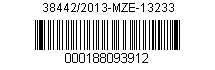 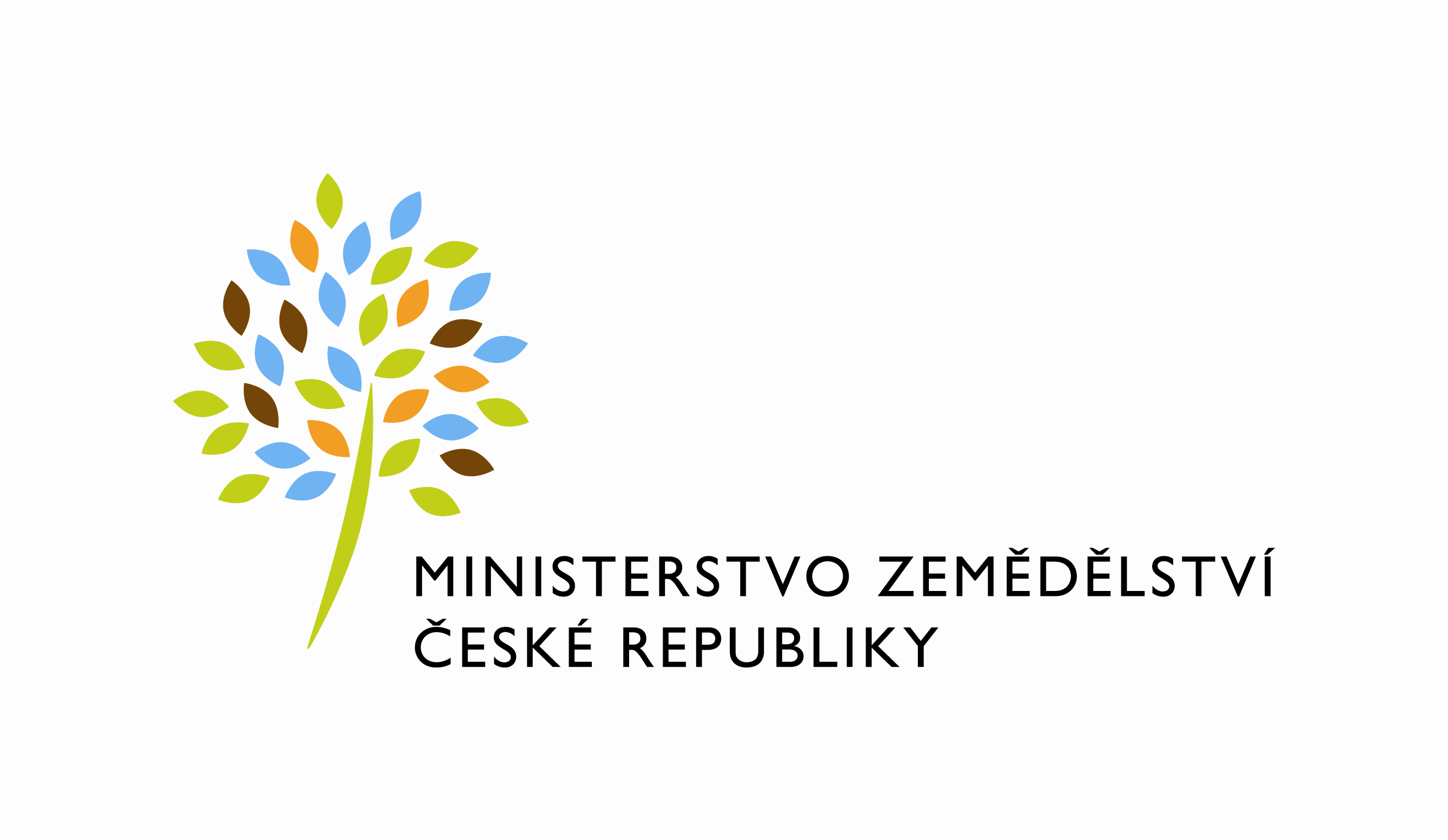 adresa: Těšnov 65/17, Nové Město, 117 05 Praha 1DATUM: 21. 6. 2013Nákup ovoce a zeleniny pro zpracování a výroba výrobků z ovoce a ze zeleniny za rok 2012   Výsledky statistického zjišťování Konzerv (MZe) 1-01 Roční výkaz o nákupu ovoce a zeleniny pro zpracování a o výrobě ovocných a zeleninových výrobkůZpracovala:  		Ing. Ilona BardiovskáSchválil: 		Ing. Milan Schovánekředitel odboruPřílohy: 1. Komentář 2. Tabulky I.-VI. : Nákup a nákupní ceny čerstvého a zmrazeného ovoce pro zpracování, nákup a nákupní ceny čerstvé a zmrazené zeleniny pro zpracování, výroba výrobků z ovoce a zeleniny včetně diaproduktů 3. Přehled dat	útvar: Odbor účetnictví, státní pokladny a metodiky účetnictvíČíslo útvaru: 13230SPISOVÁ ZN.:	2KP31742/2012-13233NAŠE ČJ.:	38442/2013-MZE-13233VYŘIZUJE:	Ing. Ilona BardiovskáTelefon:	221812718E-MAIL:	Ilona.Bardiovska@mze.czID DS: 	yphaax8